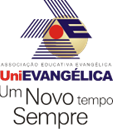      TERMO DE CESSÃO DE DIREITO DE USO DA IMAGEM       (Lei nº 9610, de 19/2/1998)Pelo presente instrumento, eu, abaixo identificado (a), autorizo a ASSOCIAÇÃO EDUCATIVA EVANGÉLICA (AEE), pessoa jurídica de direito privado, sem finalidade econômica, com sede na Av. Universitária, n.º 3.500, Setor Cidade Universitária, Anápolis-GO, inscrita no CNPJ sob n.01.060.102.0001-65, mantenedora do Centro Universitário de Anápolis- UniEVANGÉLICA, a utilizar, gratuitamente, minha imagem e voz para fins de divulgação e publicidade no Balanço Social 2019. Esta autorização, que tem caráter irrevogável e irretratável, inclui o uso de todo material criado que contenha as imagens fotográficas cujo uso ora é cedido, da forma que melhor aprouver ASSOCIAÇÃO EDUCATIVA EVANGÉLICA (AEE), notadamente para toda e qualquer forma de comunicação ao público, tais como apresentações, palestras, exposições, material impresso, CD, DVD, rádio, televisão, bem como sua disseminação via internet pelas redes sociais, sem limitação de tempo ou número de exibiçõesA ASSOCIAÇÃO EDUCATIVA EVANGÉLICA (AEE), na condição de único titular dos direitos de imagem e voz sobre o material produzido, poderá dispor dele livremente para qualquer modalidade de utilização que tenha por finalidade divulgar o Balanço Social 2019, não cabendo a mim qualquer direito ou remuneração, a qualquer tempo e título.Anápolis, ______ de __________________de 2019.Maiores:Nome: _________________________________________________________CPF: __________________________________________________________Endereço: ______________________________________________________E.mail:_________________________________________________________Telefone:_______________________________________________________Assinatura: _____________________________________________________Menores:Nome da criança: _______________________________________________Nome do pai ou da mãe: _________________________________________CPF do pai ou da mãe:___________________________________________Endereço: _____________________________________________________E.mail:________________________________________________________Telefone:______________________________________________________Assinatura do pai ou da mãe:_______________________________________(autorizando a divulgação de imagem da criança)